INDICAÇÃO Nº 3759/2019Sugere ao Poder Executivo Municipal que realize poda de árvore existente na Av. Sebastião de Paula Coelho, defronte ao nº 1433, no bairro Jardim Laudissi, neste município.Excelentíssimo Senhor Prefeito Municipal, Nos termos do Art. 108 do Regimento Interno desta Casa de Leis, dirijo-me a Vossa Excelência para sugerir ao setor competente que realize poda de árvore existente na Av. Sebastião de Paula Coelho, defronte ao nº 1433, no bairro Jardim Laudissi, neste município. Justificativa:Fomos procurados por moradores da referida AV., bem como pelo proprietário do imóvel de nº 1433, solicitando os serviços acima, uma vez eu a copa da árvore está muito cheia e atrapalhando a passagem de pedestre, a visão de motoristas que utilizam desta via podendo vir podendo ocorrer acidentes entre veículos e físicos aos cidadãos. Pedimos urgência no atendimento desta indicação.Plenário “Dr. Tancredo Neves”, em 11 de dezembro de 2.019JESUS VENDEDOR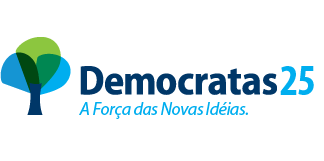 -Vereador-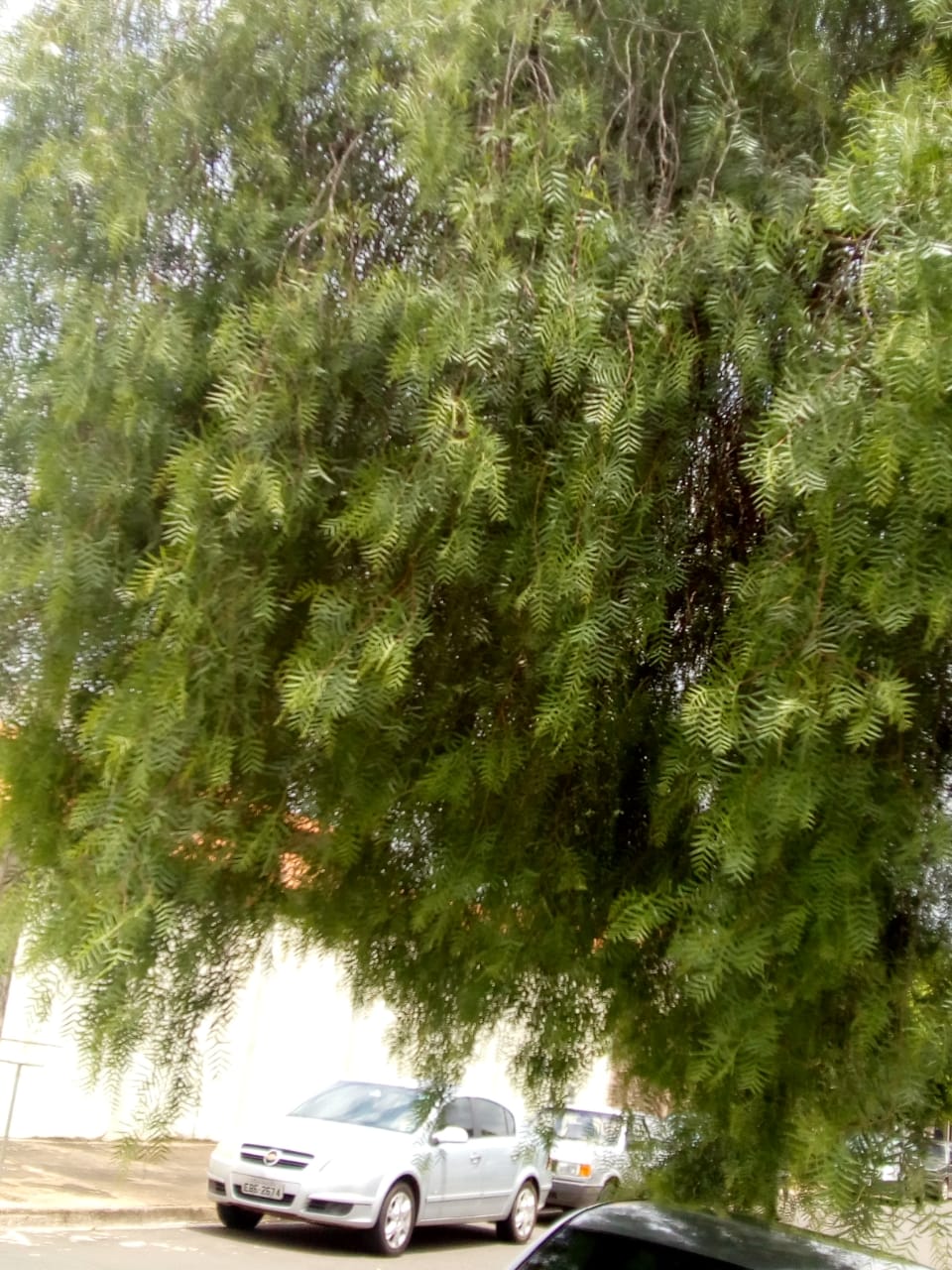 